Fiche d'inscription                                                                                                 Rencontre de Boccia en LigneMardi 28 Mai 2024Nom de l'établissement : Adresse de l'établissement :Nom du Contact :Téléphone et Mail du contact :Merci de bien noter le nom de chaque participant et de tous les accompagnateurs afin      que vous soyez bien tous assurés pendant la manifestation.A renvoyer à : developpement.handisport62@gmail.com pour le 24 Mai 2024 dernier délai.Lisa CARDON
Agente de développement CDH62
07 61 52 98 83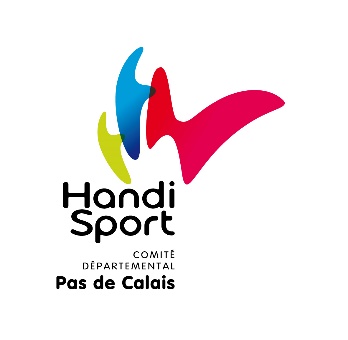 NOMPRENOMDate de naissanceHandicapHandicapMédecinNOMPRENOMDate de naissanceDeboutFauteuilJoueur 1Joueur 2Joueur 3Joueur 4Joueur 5Joueur 6